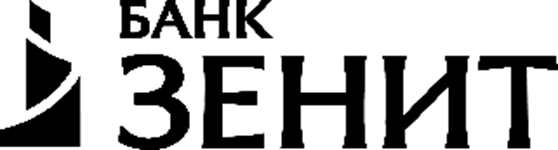 Приложение к заявлению-анкете (анкете/анкете-заявлению) на предоставление обеспечиваемого залогом недвижимости кредита1. В порядке и на условиях, определенных Федеральным законом от 27.07.2006 № 152-ФЗ «О персональных данных» я даю согласие ПАО Банк ЗЕНИТ, расположенному по адресу: Россия, 117638, г. Москва, Одесская ул., д. 2 (далее – Банк) на обработку (осуществление действий̆ (операций), включая сбор, запись, систематизацию, накопление, хранение, уточнение (обновление, изменение), использование, передачу (предоставление, доступ), обезличивание, блокирование, удаление, уничтожение) с использованием средств автоматизации и/или без использования средств автоматизации всех моих персональных данных, указанных в приложенном заявлении-анкете (заявлении/анкете, анкете-заявлении), в иных документах на бумажных и электронных носителях, которые были или будут переданы в Банк мной лично или иным способом, фотографического изображения, а также данных, полученных Банком от/находящихся в распоряжении третьих лиц (партнеров)  с целью принятия Банком решения о предоставлении мне кредитного(ых) продукта(ов), заключения гражданско-правового(ых) договора(ов) и его/их дальнейшего исполнения; осуществления взаимодействия с третьими лицами (членами моей семьи, родственниками и другими лицами, указанных в приложенном заявлении-анкете (заявлении/анкете, анкете-заявлении)), направленного на поиск контакта со мной; осуществления Банком аналитической работы с моими персональными данными, их анализа, систематизации, построения с использованием полученных данных математических моделей, сегментации, сопоставления извлечения; проведения маркетинговых исследований рынка банковских услуг; разработки, модификации и усовершенствования систем принятия решений, используемых в Банке; предоставления информации организациям, уполномоченным (в силу закона, договора или любым иным образом) на проведение проверок и/или анализа деятельности Банка, а также на осуществление иных форм контроля за деятельностью Банка для целей осуществления ими указанных функций; получения Банком сведений о моем ИНН посредством сервиса «Узнай ИНН» на WEB-сервере ФНС России; проведения проверки моих паспортных данных, истории изменений паспортных данных и адресов регистрации; оценки предмета залога, предлагаемого Банку в целях обеспечения обязательств по запрашиваемому кредиту; продвижения продуктов и услуг Банка, в целях информирования меня об услугах и продуктах Банка и партнеров Банка, а также в целях подготовки индивидуальных предложений, посредством направления СМС на номер мобильного телефона или сообщения по адресу электронной почты, указанных в приложенном заявлении-анкете (заявлении/анкете, анкете-заявлении), или в мобильном приложении Банка.Я уведомлен(а) и согласен(на) с тем, что Банк как оператор, осуществляющий обработку персональных данных, вправе поручить обработку моих персональных данных, в т.ч., но не ограничиваясь, персональных данных, имеющихся в распоряжении Банка, третьим лицам (партнерам), действующим на основании агентских договоров или иных договоров, заключенных ими с Банком, а они вправе осуществлять обработку моих персональных данных и передавать их и результат их обработки в Банк для достижения вышеуказанных целей обработки персональных данных. Право выбора указанных компаний/лиц предоставляется мной Банку по его усмотрению и дополнительного согласования со мной не требует.Я уведомлен(а) о том, что список Партнеров Банка, действующих на основании агентских договоров или иных договоров, заключенных ими с Банком, размещен на сайте Банка: https://www.zenit.ru/personal/tariffs/?tab=mortgage Я выражаю свое согласие ПАО «МегаФон» (127006, г. Москва, переулок Оружейный, дом 41) и ПАО «Мобильные ТелеСистемы» (109147, г. Москва, ул. Марксистская, д. 4) на обработку сведений обо мне как об абоненте, включая, но не ограничиваясь: абонентские номера, сведения об абонентском устройстве, другие данные, позволяющие идентифицировать абонентское устройство, иные сведения об оказываемых услугах по договору об оказании услуг связи, за исключением сведений, составляющих тайну связи; для передачи их и результата обработки указанных сведений ПАО Банк ЗЕНИТ. Не допускается публичное обнародование Банком моих персональных данных в средствах массовой информации, размещение в информационно-телекоммуникационных сетях. Согласие действует до истечения 5 (Пяти) лет с даты прекращения действия последнего из договоров, заключенных между мной и Банком/принятия Банком решения о предоставлении/отказе в предоставлении кредита (для случая, когда договор между Заемщиком и Банком не заключался).Согласие может быть отозвано путем направления Банку в письменной форме уведомления об отзыве согласия заказным письмом с уведомлением о вручении либо вручено лично под роспись уполномоченному представителю Банка. В случае отсутствия иных законных оснований на обработку персональных данных Банк прекращает обработку персональных данных и уничтожает или обезличивает персональные данные в течение 180 (Ста восьмидесяти) рабочих дней с момента окончания срока обработки персональных данных или со дня получения письменного заявления об отзыве согласия на обработку персональных данных.2. В соответствии с Федеральным законом от 30.12.2004 № 218-ФЗ «О кредитных историях» даю согласие 
на получение Банком информации о моей кредитной истории (кредитного отчета) в бюро кредитных историй, включенных в государственный реестр бюро кредитных историй, в целях, включая, 
но не ограничиваясь, принятие Банком решения о возможности заключения/изменения договоров между мной 
и Банком, подготовку Банком для меня индивидуальных предложений.Согласие субъекта кредитной истории, полученное пользователем кредитной истории, считается действительным в течение шести месяцев со дня его оформления. В случае, если в течение указанного срока с субъектом кредитной истории будет заключен договор займа (кредита), указанное согласие субъекта кредитной истории сохраняет силу в течение всего срока действия такого договора.3. Разрешаю Банку осуществлять уступку прав (требований) по заключаемому договору 
о предоставлении кредита в соответствии с нормами действующего законодательства4. Даю согласие Банку взыскивать задолженность по заключаемому договору о предоставлении кредита 
по исполнительной надписи нотариуса_ _ _ _ _ _ _ _ _ _ _ _ _ _ _ _ _ _ _ _ _ _ _ _ _ _ _ _ _ _ _ _ _ _ _ _ _ _ _ _ _ _ _ _ _ _ _ _ _ _ _ _ _ _ _ _ _ _ _ _ _ _ _ __                                                                           5. Выражаю согласие на осуществление страхования в выбранной мной страховой компании, соответствующей требованиям Банка, за свой счет посредством заключения договора (полиса) страхования рисков утраты (гибели) и повреждения передаваемого(ых) в залог Банку объекта(ов) недвижимости, связанных с владением, пользованием и распоряжением застрахованным имуществом (Имущественное страхование). Стоимость услуги _______________ руб.Выражаю согласие на осуществление страхования в выбранной мной страховой компании, соответствующей требованиям Банка, за свой счет посредством заключения договора (полиса) страхования рисков, связанных 
с причинением вреда жизни и здоровью в результате несчастного случая и/или болезни (заболевания), потери трудоспособности (Личное страхование). Стоимость услуги _______________ руб.*Подпись проставляется Заемщиком или Созаемщиком, если он является или будет собственником недвижимости  _ _ _ _ _ _ _ _ _ _ _ _ _ _ _ _ _ _ _ _ _ _ _ _ _ _ _ _ _ _ _ _ _ _ _ _ _ _ _ _ _ _ _ _ _ _ _ _ _ _ _ _ _ _ _ _ _ _ _ _ _ _ _ _                                                                            6. Я подтверждаю и выражаю свое согласие с тем, что:- все сведения, содержащиеся в заявлении-анкете, а также все затребованные Банком документы предоставлены исключительно для целей, перечисленных выше в п., однако Банк оставляет за собой право использовать их как доказательство при судебном разбирательстве;- предоставленные мной документы и копии, а также оригинал заявления-анкеты (анкеты/анкеты-заявления) будут храниться в Банке, даже если Кредит не будет предоставлен;- принятие Банком приложенного заявления-анкеты (анкеты/анкеты-заявления) к рассмотрению, а также мои возможные расходы на оформление необходимых для получения Кредита документов за проведение экспертизы и т.п. не являются обязательством Банка предоставить Кредит или возместить понесенные мной издержки;- по результатам рассмотрения приложенного заявления-анкеты (анкеты/анкеты-заявления) Банк имеет право отказать мне в предоставлении Кредита без объяснения причин;- порядок и право Банка уступить/передать права (требования) по договору о предоставлении кредита 
в соответствии с нормами действующего законодательства определяются условиями договора о предоставлении кредита и/или Индивидуальными условиями кредитования (в составе предложения Банка заключить договор 
о предоставлении Кредита), которые могут быть заключены со мной Банком в будущем;- указанная мною в приложенном заявлении-анкете (анкете/анкете-заявлении) информация является полной 
и достоверной, согласен(на) на ее проверку. Обязуюсь незамедлительно уведомить Банк в случае ее изменения, а также в случае возникновения любых обстоятельств, способных повлиять на выполнение мной или Банком обязательств по заключаемым договорам о предоставлении кредита и обеспечения (при наличии). Предупрежден(на), что выявленные недостоверные сведения могут служить основанием для отказа Банка 
в предоставлении Кредита, требования Банка о досрочном возврате Кредита (если он уже предоставлен), а также повлечь ответственность в соответствии с действующим законодательством.Подтверждаю предоставление мне Банком информации о том, что в случае, если мне будет предоставлен кредит в сумме 100 000 рублей и более (в эквивалентной сумме в иностранной валюте), для меня существует риск неисполнения мною обязательств по договору о предоставлении кредита и применения ко мне Банком штрафных санкций, при условии, если в течение одного года общий размер платежей по всем имеющимся у меня на дату предоставления приложенного заявления-анкеты (анкеты/анкеты-заявления) в Банк обязательствам по кредитным договорам, договорам займа, включая платежи по предоставляемому Кредиту, будет превышать пятьдесят процентов моего годового дохода.Подтверждаю, что c нормами ч. 4 ст. 5 Федерального закона «О потребительском кредите (займе)»; а также тарифами и Условиями программ кредитования физических лиц, размещенными на сайте Банка в сети Интернет, ознакомлен(а).   Уведомлен(а): - о сроках, в течение которых заемщик вправе отказаться от получения потребительского кредита (займа);- о диапазоне значений полной стоимости потребительского кредита (займа), определенных с учетом требований ч. 9 ст. 6 Федерального закона «О потребительском кредите (займе)»;- об ответственности заемщика за ненадлежащее исполнение договора потребительского кредита (займа), размерах неустойки (штрафы, пени), порядке их расчета, а также о том, в каких случаях данные санкции могут быть применены;- о том, что оформление страховых продуктов «Личное страхование» и «Титульное страхование» не является обязательным условием предоставления Кредита;- о возможности отказа от заключения договоров страхования жизни/здоровья заемщика и/или утраты права собственности на объект залога при обращении в Банк с целью получения кредита;- о том, что решение Банка о предоставлении Кредита не зависит от моего согласия застраховать свою жизнь и риск потери трудоспособности и/или риск утраты права собственности;- о праве заемщика отказаться от услуги или совокупности услуг, в результате оказания которых заемщик становится застрахованным лицом по договору личного страхования, заключенному в целях обеспечения исполнения обязательств заемщика по договору потребительского кредита, в течение четырнадцати календарных дней со дня выражения заемщиком согласия на оказание этой услуги или совокупности этих услуг посредством подачи заемщиком в Банк или третьему лицу, действовавшему в интересах Банка, заявления об исключении его из числа застрахованных лиц по договору личного страхования (указанное право не действует в отношении обязательных договоров страхования, заключенных в рамках ипотечного кредитования (в том числе после 01.09.2020));- о праве заемщика отказаться от дополнительной услуги, оказываемой за отдельную плату Банком и (или) третьим лицом при предоставлении кредита, в течение четырнадцати календарных дней со дня выражения заемщиком согласия на ее оказание посредством обращения к лицу, оказывающему такую услугу, с заявлением об отказе от такой услуги;- о праве заемщика требовать от лица (Банка и (или) третьего лица), оказывающего дополнительную услугу за отдельную плату при предоставлении кредита, возврата денежных средств, уплаченных заемщиком за оказание такой услуги, за вычетом стоимости части такой услуги, фактически оказанной заемщику до дня получения лицом, оказывающим такую услугу, заявления об отказе от такой услуги;- о праве заемщика требовать от Банка возврата денежных средств, уплаченных заемщиком третьему лицу за оказание дополнительной услуги при предоставлении кредита, за вычетом стоимости части такой услуги, фактически оказанной заемщику до дня получения третьим лицом заявления об отказе от такой услуги, при неисполнении таким третьим лицом обязанности по возврату денежных средств заемщику.В отношении выбранного мной кредитного(ых) продукта(ов) подтверждаю предоставление мне Банком информации о том, что:1) в случае ненадлежащего исполнения мною условий договора о предоставлении кредита моя ответственность (неустойка) может быть установлена Банком в размере, не превышающем 0,06 от суммы просроченной задолженности за каждый календарный день нарушения обязательств (при условии, что Банк прекратит начисление Основных процентов на просроченную задолженность) и подлежит указанию в индивидуальных условиях кредитования (в составе предложения Банка заключить договор о предоставлении кредита) 
и/или в составе предоставляемого мне для согласования и подписания договора о предоставлении кредита;2) иски Банка к заемщикам, а также заявления Банка о вынесении судебного приказа о взыскании задолженности 
с заемщика рассматриваются в соответствии с законодательством Российской Федерации, и что 
в индивидуальных условиях кредитования может быть установлена их территориальная подсудность в пределах субъекта Российской Федерации по местонахождению заемщика или по месту получения заемщиком оферты Банка. Прошу, при отсутствии моего заявления об ином, при определении территориальной подсудности дела 
по иску кредитора к заемщику/ заявления о вынесении судебного приказа о взыскании задолженности с заемщика указать в индивидуальных условиях кредитования (в составе предложения Банка заключить договор 
о предоставлении кредита) и/или в составе Договора о предоставлении кредита, предоставляемого мне 
для согласования и подписания, учреждение суда или мирового судью (в зависимости от цены иска) по выбору Банка, с учетом расположения в пределах субъекта РФ по месту получения оферты.__________________________/ ___________________________________________                     __________________                  Подпись                                                    Фамилия И.О.                                                                                                           дата_ _ _ _ _ _ _ _ _ _ _ _ _ _ _ _ _ _ _ _ _ _ _ _ _ _ _ _ _ _ _ _ _ _ _ _ _ _ _ _ _ _ _ _ _ _ _ _ _ _ _ _ _ _ _ _ _ __ _ _ _ _ _ _ Наименование Партнера Банка и его адрес ______________________________________________________________________ ___________________________________________________________________________________________________________ Дата приема заявления-анкеты (анкеты/анкеты-заявления) _________________________________________________________ Сотрудник Партнера Банка,принявший заявление-анкету (анкету/анкету-заявление) _____________________/_______________________________Заявитель/Заемщик Ф.И.О. полностью Ф.И.О. полностью Ф.И.О. полностью Ф.И.О. полностьюДата рожденияПаспорт: серия, номерДата выдачи:Кем выданАдрес регистрацииПодписьПодписьСогласенПодпись при согласии:Не согласенПодпись при несогласии:СогласенПодпись при согласии:Не согласенПодпись при несогласии:СогласенПодпись при согласии:Не согласенПодпись при несогласии:СогласенПодпись при согласии:Не согласенПодпись при несогласии: